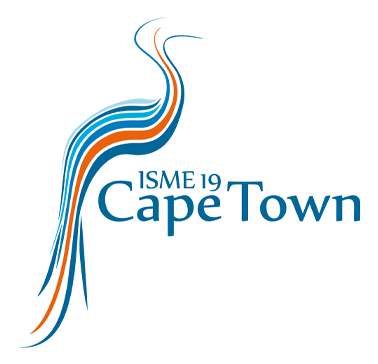 						ISME EVENTS DROEVENDAALSESTEEG 10
6708 PB WAGENINGEN THE NETHERLANDS 						Tel: +31 (0)317 473 466 						E-mail: events@isme-microbes.orgDeclaration of studentship								(PhD/Bachelor/Master) 2024By filling in this form, the student and his/her/their supervisor declare that the student is indeed registered as a student at the University mentioned below, for most of the year 2024*; therefore, having the right to a reduced fee (Student Non Member or Developing Country Student Delegate) for the 19th International Symposium on Microbial Ecology, to take place in Cape Town, South Africa, from 18 - 23 August 2024.To be filled in by the student:
To be filled in by the supervisor:
Signature student:					   Signature supervisor:	      -----------------------------------------		     		  ---------------------------------------Date: 
Place:University stamp (if applicable, or other University document):*Most of the year indicates you are registered as a student at your university for at least six months or more in 2024.			Name:E-mail:University/Institute:City & Country:Title & Name:E-mail:Telephone number: